特定非営利活動法人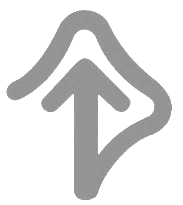 　　　愛知県難聴･中途失聴者協会　　　　　　　　　　　　　　　　事務局　　　　〒442-0816　愛知県豊川市花井町４番地５　　　　　            　　　　　　　　  　　　　（白石清子 方）　ＦＡＸ  ０５３３‐８９‐００７０　E-mail  npoainantyou@yahoo.co.jphttp://www.geocities.jp/npoainantyou/